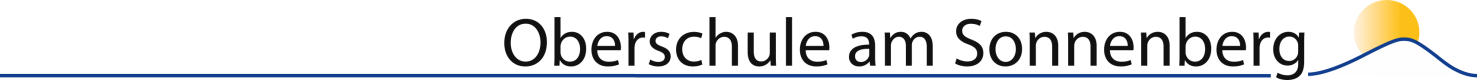 Telefonischer Elternsprechtag am 07.05.2021RückmeldungBitte füllen Sie das Formular unten aus.Schicken Sie das ausgefüllte Dokument der Klassenlehrkraft per Mail zu.Name des Kindes:Klasse: Ich wünsche / Wir wünschen ein Gespräch mit der Klassenleitung in der Zeit von:Unter folgender Telefonnummer bin ich / sind wir erreichbar: